.Intro:32 count(1-8) VINE RIGHT TOUCH, VINE LEFT TOUCH(9-16) TOE STRUT, 1/4 TURN TOE STRUT X 2(17-24) HEEL TOUCH, TOGETHER, X 4Option:(25-32)KICK BALL CHANGE, STEP FORWARD, PIVOT 1/2 TURN LEFT, MONTEREY 1/4 TURN RIGHTSTART AGAINFarly passed away on October 8th 2010 because of cancer. These 3dances were choreographed by two of usduring his stay at the hospital. We wished to create more steps together. I would be happy if you could enjoythese dances. LilyJump Up & Fly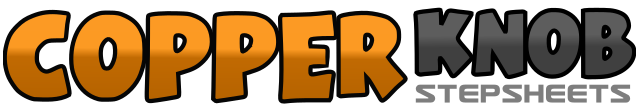 .......Count:32Wall:4Level:Easy Beginner.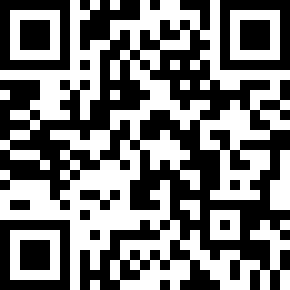 Choreographer:Farly Iguchi (JP) & Lily Iguchi (JP) - September 2010Farly Iguchi (JP) & Lily Iguchi (JP) - September 2010Farly Iguchi (JP) & Lily Iguchi (JP) - September 2010Farly Iguchi (JP) & Lily Iguchi (JP) - September 2010Farly Iguchi (JP) & Lily Iguchi (JP) - September 2010.Music:One Woman Man - Josh Turner : (CD: Everything Is Fine)One Woman Man - Josh Turner : (CD: Everything Is Fine)One Woman Man - Josh Turner : (CD: Everything Is Fine)One Woman Man - Josh Turner : (CD: Everything Is Fine)One Woman Man - Josh Turner : (CD: Everything Is Fine)........1-2step R to right(1), step L behind R(2)3-4step R to right(3), touch L beside R(4)5-6step L to left(5), step R behind L(6)7-8step L to left(7), touch R beside L(8)1-2touch R toe next to L(1), down R heel in place(2)3-4 1/4 turn left, touch R toe next to L (3), down R heel in place (4) [9:00]5-6touch R toe next to L(5), down R heel in place(6)7-8 1/4 turn left, touch R toe next to L (7), down R heel in place (8) [6:00]1-2touch R heel forward(1), step R next to L(2)3-4touch L heel forward(3), step L next to R(4)5-6touch R heel forward(5), step R next to L(6)7-8touch L heel forward(7), step L next to R(8)1-2touch R heel forward(1), touch R toe next to L(2)3-4&touch R heel (3) , touch R heel(4), pop step R next to L(&)5-6touch L heel forward(5), touch L toe next to R(6)7-8&touch L heel forward(7), touch L heel forward(8), step L next to R(&)1&2kick R forward(1), step on ball of R next to L(&), step L next to R(2)3-4step R forward(3) , pivot 1/2 turn left(4) [12:00]5-6point R to right side(5), 1/4 turn right stepping R next to L(6) [3.00]7-8point L to left side(7), step L next to R(8)